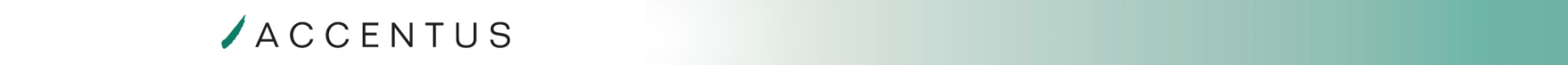 Förderantrag an die Stiftung AccentusBitte laden Sie das Förderantragsformular von unserer Website und füllen es elektronisch aus. (www.accentus.ch, Rubrik "Projekteingaben: Leitfaden für Gesuchsteller".) Sollten einzelne Fragen nicht auf Ihr Projekt anwendbar sein, bitten wir um eine kurze Erläuterung bzw. um eine projektangepasste Beantwortung.Sie können Ihre Antworten direkt in die entsprechenden Felder, d.h. zwischen die eckigen Klammern [ ], einfügen. Die Antworten sollten möglichst kurz und präzis ausfallen.Falls sich Ihr Förderantrag auf ein Projekt im Ausland bezieht, sind zusätzlich die Fragen 3.1–3.3 zu beantworten. Die Liste der Beilagen, welche Sie dem Förderantrag hinzufügen sollten, finden sie auf www.accentus.ch (Rubrik "Projekteingaben: Leitfaden für Gesuchsteller").Bitte senden Sie den ausgefüllten Förderantrag inklusive Beilagen an:Per E-Mail:	info@accentus.chPer Post:	Gemeinnützige Stiftung Accentus
Uetlibergstrasse 231
CH-8070 ZürichFörderantrag an die Stiftung Accentus1	Ausführliche Projektbeschreibung2	ProjektbudgetBitte reichen Sie ein Budget mit sämtlichen relevanten Teilkosten ein:Detaillierte InvestitionskostenDetaillierte BetriebskostenDetaillierte Personalkosten Detaillierte ProjektbegleitkostenWeitere KostenOverhead KostenRessourcen, die vom lokalen Projektträger beigebracht werden (z.B. Grundstück, Arbeit, Material)Wird eine Logical Framework Matrix (Logframe) eingereicht, ist zu beachten, dass sich das Budget in angemessener Weise darauf bezieht. 3	Zusatzfragen für Projekte, die ausserhalb der Schweiz realisiert werdenKontakt:Gemeinnützige Stiftung Accentus
Uetlibergstrasse 231
CH-8070 ZürichInternet:	www.accentus.ch
E-Mail:	info@accentus.ch
Tel.:	+41 44 333 03 33GesuchstellerGesuchstellerGesuchstellerGesuchstellerGesuchstellerGesuchstellerGesuchstellerGesuchstellerName der OrganisationAdresseGesellschaftsformGründungsjahrSitzWebseiteZweck der OrganisationSteuerbefreitJaNeinKontaktpersonNameNameNameNameNameKontaktpersonFunktionFunktionFunktionFunktionFunktionKontaktpersonTelefonnummerTelefonnummerTelefonnummerTelefonnummerTelefonnummerKontaktpersonE-MailE-MailE-MailE-MailE-MailProjektProjektProjektProjektProjektProjektProjektProjektProjekttitelLandBegünstigte
(inkl. Anzahl)ProjektstartProjektendeProjektpartnerKurzbeschreibung
(Hintergrund des Projekts, Zielsetzung etc.)Finanzierung
(in CHF, EUR 
oder USD)Gewünschter BetragGewünschter BetragGewünschter BetragGewünschter BetragGewünschter BetragFinanzierung
(in CHF, EUR 
oder USD)Beitrag GesuchstellerBeitrag GesuchstellerBeitrag GesuchstellerBeitrag GesuchstellerBeitrag GesuchstellerFinanzierung
(in CHF, EUR 
oder USD)Beitrag öffentliche HandBeitrag öffentliche HandBeitrag öffentliche HandBeitrag öffentliche HandBeitrag öffentliche HandFinanzierung
(in CHF, EUR 
oder USD)Weitere BeiträgeWeitere BeiträgeWeitere BeiträgeWeitere BeiträgeWeitere BeiträgeFinanzierung
(in CHF, EUR 
oder USD)GesamtkostenGesamtkostenGesamtkostenGesamtkostenGesamtkostenDatum des Antrags1.1	SituationsanalyseWarum braucht es das Projekt?Beschreibung des Ist-Zustandes und der Gründe, warum das Projekt notwendig erscheint (z.B. soziale Verhältnisse, hygienische/medizinische Situation, Ernährung, klimatische Bedingungen etc.).Bitte nach Möglichkeit angeben, auf welche Quelle sich allfällige quantitative und qualitative Angaben stützen.1.2	ZieleWelche Veränderungen werden angestrebt (Output, Outcome, Impact)?Die Ziele sollen konkret, realistisch, zeitgebunden und messbar sein.Bitte Zeitplan beifügen, bis wann die einzelnen Ziele erreicht werden sollen.1.3	Massnahmen zur ZielerreichungWie sollen die in Ziff. 1.2 genannten Ziele erreicht werden?1.4	Zielgruppe und Zahl der BegünstigtenWelches ist die Zielgruppe? Beschreibung der Zielgruppe, maximale/minimale Zahl der Direktbegünstigten. Sind indirekt auch weitere Personengruppen vom Projekt begünstigt? Wenn ja, welche und inwiefern?1.5	Partizipation der DirektbegünstigtenWünschen die Begünstigten ein solches Projekt?Wirken die Begünstigten im Projekt mit? Wenn ja, inwiefern und in welcher Phase?1.6	Nachhaltigkeit und/oder InnovationIst das Projekt innovativ und/oder nachhaltig (ökologisch, sozial oder ökonomisch)?1.7	ProjektkontrolleWie wird das Erreichen der in Ziff. 1.2 genannten Ziele überprüft respektive gemessen und wie wird sichergestellt, dass allfällige Probleme in der Projektrealisation frühzeitig erkannt werden?1.8	EvaluationIst eine Evaluation des Projekts vorgesehen? Wenn ja, wann und durch wen?1.9	RisikenBestehen Risiken, die in Betracht zu ziehen sind und deren Eintreten sich negativ auf das Projekt auswirken würden (politische, soziale, ethische, finanzielle, klimatische, medizinische Risiken, Korruption etc.).1.10	Massnahmen zur RisikominimierungWelche Massnahmen werden ergriffen, um die in 1.9 genannten Risiken zu minimieren?1.11	AusstiegsstrategieBesteht eine Ausstiegsstrategie bezüglich des zu fördernden Projekts? Wenn ja, bis zu welchem Zeitpunkt soll das Projekt unabhängig/selbsttragend werden (evt. Etappierung des Ausstiegs etc.)?2.1	Weitere GeldgeberHaben oder erwarten Sie für das Projekt weitere Geldgeber? Wenn ja, wollen Sie Name und Betrag anführen. Bitte informieren Sie uns laufend  über allfällige Änderungen2.2	Folgekosten?Bestehen Folgekosten z.B. Betriebskosten, Personalkosten nach Abschluss des Projekts? Wenn ja, wie werden diese gedeckt?3.1	Kohärenz des ProjektsIst das Projekt mit der im Land/der Region verfolgten Strategie kohärent?3.2	Infrastrukturprojekte (insbes. Errichtung von Gebäuden)Angaben zu den Eigentumsverhältnissen des Grundstücks, auf dem etwas errichtet werden soll.Angaben zu den Eigentumsverhältnissen der zu erstellenden Infrastruktur.Nachweis über die nötigen Bewilligungen durch die zuständigen Behörden. Detaillierte GrundrisseBegründung, falls nicht verschiedene Offerten eingeholt worden sind.Massnahmen, um Risiko von Preiserhöhungen des Baumaterials während Bauzeit zu minimieren. Bestätigung, dass die Materialpreise und Bauausführungsstandards den lokalen Markt- und Qualitätserwartungen entsprechen. Gegebenfalls Fotos über den aktuellen, zu verbessernden Zustand der bestehenden Infrastruktur.3.3	Lokaler ProjektträgerWelches ist der lokale Projektträger (Name, Rechtsform, Zwecksetzung, Gemeinnützigkeit, Budget, finanzielle und fachliche Kapazität, Zahl der Mitarbeiter etc.)? Liegen Leistungsbericht und gegebenenfalls Referenzen des lokalen Trägers vor? Hat der lokale Träger bereits ähnliche Projekte realisiert? Welche Vereinbarungen in welcher Form bestehen zwischen Gesuchsteller und dem lokalen Projektträger bezüglich des Projektvorhabens? Wie beurteilt der Gesuchsteller die bisherigen Ergebnisse und Erfahrungen mit dem lokalen Projektträger?